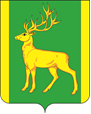 РОССИЙСКАЯ  ФЕДЕРАЦИЯИРКУТСКАЯ  ОБЛАСТЬАДМИНИСТРАЦИЯ МУНИЦИПАЛЬНОГО ОБРАЗОВАНИЯКУЙТУНСКИЙ РАЙОНПОСТАНОВЛЕНИЕ«27» марта 2019 г.	                              р.п. Куйтун	 	               № 208-пО внесении изменений в «Реестр муниципальных должностей муниципальной службы администрации муниципального образования Куйтунский район» (структурных подразделений), утвержденный постановлением администрации муниципального образования Куйтунский район от 13 декабря 2018г. № 668-пРуководствуясь ст. 3 Закона Иркутской области «Об отдельных вопросах  муниципальной службы в Иркутской области» от 15 октября 2007 г. № 88-ОЗ, Законом Иркутской области  «О реестре должностей муниципальной службы в Иркутской области и соотношении должностей муниципальной службы и должностей государственной гражданской службы Иркутской области» от 15 октября 2007 г. № 89-ОЗ, Решением Думы муниципального образования Куйтунский район от 20 ноября 2018г. № 305 «Об утверждении структуры администрации муниципального образования Куйтунский район», статьями 37, 46 Устава муниципального образования Куйтунский район, администрация муниципального образования Куйтунский районП О С Т А Н О В Л Я Е Т:Внести следующие изменения в «Реестр муниципальных должностей муниципальной службы администрации муниципального образования Куйтунский район» (структурных подразделений), утвержденный постановлением администрации муниципального образования Куйтунский район от 13 декабря 2018г. № 668-п:Исключить с 1 июня 2019 года должность начальника информационно-методического отдела управления образования администрации муниципального образования Куйтунский район.	2. Начальнику управления образования администрации муниципального образования Куйтунский район – заведующему муниципального казенного учреждения «Центр методического и финансового сопровождения образовательных учреждений Куйтунского района» Кедис О.А.   провести необходимые организационно-штатные мероприятия.	3. Исполняющему обязанности начальника организационного отдела администрации муниципального образования Куйтунский район Ефимовой Е.С.: 	3.1. разместить настоящее постановление на официальном сайте муниципального образования Куйтунский район, внести информационную справку на официальном сайте о внесении изменений	3.2. внести  информационную  справку в постановление администрации муниципального образования Куйтунский район  от 13 декабря 2018г. № 668-п «Об утверждении «Реестра муниципальных должностей муниципальной службы администрации муниципального образования Куйтунский район» (структурных подразделений)».Настоящее постановление вступает в силу со дня его подписания.5. Контроль за исполнением настоящего постановления возложить на начальника экономического управления администрации муниципального образования Куйтунский район Карпиза С.А.Исполняющий обязанности мэрамуниципального образования Куйтунский район							            А.А. Непомнящий